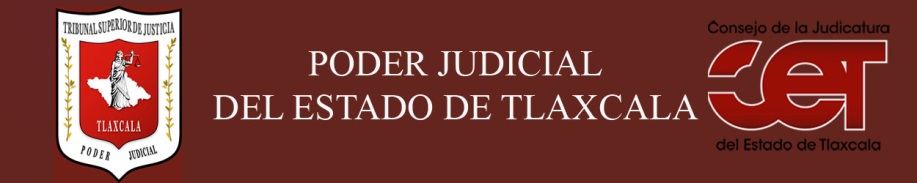 Formato Público de Curriculum VitaeI.- DATOS GENERALES:I.- DATOS GENERALES:Nombre:Mildred Murbartián Aguilar.Cargo en el Poder Judicial: Consejera.Área de Adscripción: Consejo de la Judicatura.Fecha de Nacimiento:(cuando se requiera para ejercer el cargo) 14 de octubre de 1974II.- PREPARACIÓN ACADÉMICA: II.- PREPARACIÓN ACADÉMICA: Último grado de estudios:Doctorado en Derecho.Institución:Universidad Autónoma de Tlaxcala.Periodo:2001-2003Documento: Título y cedula.Título Profesional: Titulo obtenido.Cédula: 7767813Estudios Profesionales:Licenciatura en Derecho.Institución: Universidad del Valle de Tlaxcala.Periodo: 1994-1999Documento: Título y cedula. Cédula: 3017789III.- EXPERIENCIA LABORAL: a)  tres últimos empleosIII.- EXPERIENCIA LABORAL: a)  tres últimos empleosIII.- EXPERIENCIA LABORAL: a)  tres últimos empleos1Periodo (día/mes/año) a (día/mes/año):19/02/17 al 18/02/2020Nombre de la Empresa:Nombre de la Empresa:Poder Judicial del Estado de Tlaxcala.Cargo o puesto desempeñado:Cargo o puesto desempeñado:Consejera de la Judicatura.Campo de Experiencia:  Campo de Experiencia:  Administración y Disciplina del Poder Judicial.2Periodo (día/mes/año) a (día/mes/año):13/01/11 al 30/12/13Nombre de la Empresa:Nombre de la Empresa:Congreso del Estado de Tlaxcala.Cargo o puesto desempeñado:Cargo o puesto desempeñado:Diputada.Campo de Experiencia:  Campo de Experiencia:  Legisladora.3Periodo (día/mes/año) a (día/mes/año):01/10/04 al 15/01/2008Nombre de la Empresa:Nombre de la Empresa:Instituto de Seguridad y Servicios Sociales de los Trabajadores del Estado. (I.S.S.S.T.E)Cargo o puesto desempeñado:Cargo o puesto desempeñado:Apoderada legal.Campo de Experiencia:  Campo de Experiencia:  Jurídico.IV.- EXPERIENCIA LABORAL: b)Últimos cargos en el Poder Judicial:IV.- EXPERIENCIA LABORAL: b)Últimos cargos en el Poder Judicial:IV.- EXPERIENCIA LABORAL: b)Últimos cargos en el Poder Judicial:Área de adscripciónPeriodo 1Consejo de la Judicatura.19/02/17 al 18/02/202023V.- INFORMACION COMPLEMENTARIA:Últimos cursos y/o conferencias y/o capacitaciones y/o diplomados, etc. (de al menos cinco cursos)V.- INFORMACION COMPLEMENTARIA:Últimos cursos y/o conferencias y/o capacitaciones y/o diplomados, etc. (de al menos cinco cursos)V.- INFORMACION COMPLEMENTARIA:Últimos cursos y/o conferencias y/o capacitaciones y/o diplomados, etc. (de al menos cinco cursos)V.- INFORMACION COMPLEMENTARIA:Últimos cursos y/o conferencias y/o capacitaciones y/o diplomados, etc. (de al menos cinco cursos)Nombre del PonenteInstitución que impartióFecha o periodo1Seminario “Mecanismos Alternativos de Solución de Controversias”.José Antonio Heredia Pérez.Casa de la Cultura Jurídica, en el Estado de Tlaxcala, José Miguel Guridi Alcocer.19/01/18 al 25/01/18.2Diplomado “Derecho Administrativo”.Miguel Carbonell Sánchez. Centro de Estudios Carbonell.30/11/17 al 22/03/18.3Diplomado “Argumentación Jurídica en Materia de Derechos Humanos”.Geraldina González de la Vega.Equis Justicia para las Mujeres A.C.08/12/17 al 16/03/184Taller “Análisis de Recomendaciones”. Ivonne Medina Malpica.Instituto de Especialización Judicial.20/02/185Conferencia “Prevención y Atención a la Violencia”.Dalia Berenice Fuentes Pérez.Comité Estatal de la Asociación Mexicana de Impartidores de Justicia.09/03/186Diplomado “Sistema de Responsabilidades del Servicio Público”.Magistrado César Molina Suárez, Maestro Omar Herrera Salazar, Licenciado Gabriel García Vargas y Maestro Antonio Ruíz Alegría.Centro de Estudios Carbonell.18/04/18 al 20/06/187Diplomado “Derechos Humanos y Responsabilidades Administrativas en la Función Jurisdiccional”.Alma Carina Cuevas Fernández, Jakqueline Ordoñez Brasdefer, Francisco Mixcoatl Antonio, Doctora Liliana Cárdenas Morales y Doctor Edmundo Ramsés Castañón Amaro.Instituto de Especialización Judicial.01/12/17 al 31/05/188Conferencia “Derechos Humanos de Personas con Discapacidad”.Doctor Javier Carrasco Solís.Instituto de Justicia Procesal Penal A.C.11/04/189Conferencia “Reflexión Histórica Jurídica del Constituyente en Tlaxcala”. Doctor Juan Pablo Salazar Andreu.Tribunal Superior de Justicia de Tlaxcala.07/06/1810Curso “Gobierno Abierto y Tribunales Abiertos”.Ricardo Alexis Valencia Lima.Instituto de Acceso a la Información Pública y Protección de Datos Personales del Estado de Tlaxcala. 28/06/1811Curso “Alta Especialización en Litigio Estratégico y Control Difuso de Convencionalidad: Los Estados y sus Obligaciones Internacionales en Derechos Humanos”. Doctor Carlos Urquilla.Instituto Interamericano de Responsabilidad Social y Derechos Humanos.Del 11/07/18 al 13/07/1812Conferencia “Sistema Nacional Anticorrupción”. Magistrado Avelino Toscano Toscano.Tribunal Superior de Justicia del Estado de Tlaxcala.10/08/1813Conferencia “Sistema Nacional Anticorrupción”.Magistrado César de Jesús Molina Suárez.Tribunal Superior de Justicia del Estado de Tlaxcala.14/08/1814Conferencia “Derechos Humanos de Niñas, Niños y Adolescentes”.Licenciada Lucía Quintero Rodríguez.Tribunal Superior de Justicia, Procuraduría General de Justicia y Comisión Estatal de Derechos Humanos.15/08/1815Curso “Técnicas y Destrezas para el Litigio Estratégico y Control Difuso de Convencionalidad: El Reto de los Estados Frente a sus Obligaciones Internacionales en Derechos Humanos”.Doctor Eduardo Ferrer Mac Gregor y otros.Instituto Interamericano de Responsabilidad Social y Derechos Humanos.Del 20/08/18 al 24/08/18 16Conferencia “Sistema Nacional Anticorrupción”. Maestro Sergio Eduardo Huacuja Betancourt. Tribunal Superior de Justicia del Estado de Tlaxcala.27/08/1817Doctor Luis Fernando Rentería Barragán.Curso- Taller “Control de Convencionalidad”. Tribunal Superior de Justicia del Estado de Tlaxcala.Del 27/08/18 al 29/08/1818Conferencia “Derechos Humanos y Garantías Constitucionales del Proceso”. Doctor José Ovalle Favela.Tribunal Superior de Justicia del Estado de Tlaxcala.11/09/1819Jornada de Capacitación “Vinculación de los Sistemas Anticorrupción y de Fiscalización con las Responsabilidades de los Servidores Públicos”.Magistrada Eva Montalvo Aguilar, Doctora Lizbeth Xochitl Padilla Sanabria y otros.Órgano de Fiscalización Superior del Estado de Tlaxcala.27/09/18 y 28/09/1820Diplomado “Medios Alternativos de Solución de Controversias”.Tribunal Superior de Justicia del Estado de Puebla. 11/08/18 al 27/10/18211er. Congreso Iberoamericano “Justicia Penal Juvenil y Mecanismos Alternativos”.Tribunal Superior de Justicia del Estado de Tlaxcala; Asociación Nacional de Capacitadores del Sistema Penal Acusatorio; y, Asociación Mexicana de Especialistas y Operadores de Justicia para Adolescentes.  18/10/18 y 19/10/1822Curso “Prueba y Oralidad”, Certificación en Litigio Estratégico Internacional en el Sistema Interamericano.Mario López Garelli, Asesor del Secretario Ejecutivo de la CIDH. Instituto Interamericano de Responsabilidad Social y Derechos Humanos.Del 12/11/18 al 16/11/1823CURSO TEÓRICO- PRÁCTICO sobre “El Nuevo Sistema de Responsabilidades de los Servidores Públicos”.Magistrado César de Jesús Molina Suárez.Centro de Estudios de Actualización en Derecho. Querétaro.26/10/18 al 08/12/1824Conferencia “Los Derechos Humanos de los Pueblos y Comunidades Indigenas”.Tribunal Superior de Justicia del Estado de Tlaxcala.08/03/1925CURSO TEÓRICO- PRÁCTICO sobre “El Nuevo Sistema de Responsabilidades de los Servidores Públicos”.Centro de Estudios de Actualización en Derecho. Querétaro.25/01/19 al 09/03/19VI.- Sanciones Administrativas Definitivas (dos ejercicios anteriores a la fecha):VI.- Sanciones Administrativas Definitivas (dos ejercicios anteriores a la fecha):VI.- Sanciones Administrativas Definitivas (dos ejercicios anteriores a la fecha):VI.- Sanciones Administrativas Definitivas (dos ejercicios anteriores a la fecha):SiNoEjercicioNota: Las sanciones definitivas se encuentran especificadas en la fracción  XVIII del artículo 63 de la Ley de Transparencia y Acceso a la Información Pública del Estado, publicadas en el sitio web oficial del Poder Judicial, en la sección de Transparencia.VII.- Fecha de actualización de la información proporcionada:VII.- Fecha de actualización de la información proporcionada:Santa Anita Huiloac, Apizaco, Tlaxcala, a 03 de abril de 2019.Santa Anita Huiloac, Apizaco, Tlaxcala, a 03 de abril de 2019.